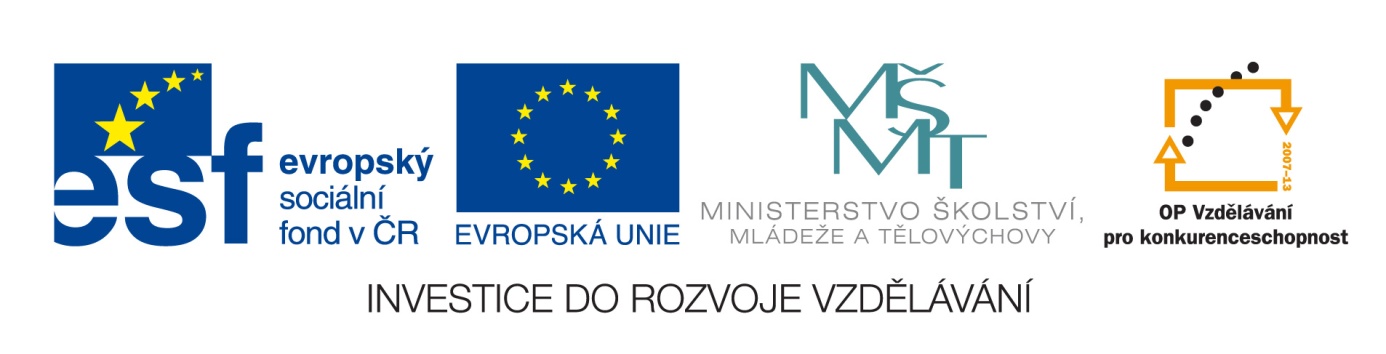 Doplň věty:Pohlavní rozmnožování je ……………………………………………………………………………………………				………………………………………………………………………………………. 	Nepohlavní rozmnožování je………………………………………………………………………………………..					……………………………………………………………………………………….Spoj, co k sobě patří:Mužské pohlavní orgányPenis				a) mužské pohlavní buňkyProstata 			b) oválné orgány uložené v šourkuSemenné váčky		c) mužský pohlavní orgánSpermie 			d) žláza umístěná vedle močového měchýře,      produkce tekutiny, která je součástí semeneŠourek				e) kožovitý vak pod penisemVarlata			f) dvě žlázy po stranách močového měchýře,     produkce tekutiny, která je součástí semene	Ženské pohlavní orgányPochva			a) pružný průchod vedoucí z děložního      hrdla ven z tělaDěložní hrdlo			b) párová žláza po obou stranách dělohy,      produkce vajíček a hormonůVaječníky			c) nepárový svalový orgán hruškovitého      tvaru (vývoj zárodku a plodu)Děloha			d) trubice spojující vaječníky s dělohouVejcovody			e) spodní část dělohy ústící do pochvyPopiš obrázky: 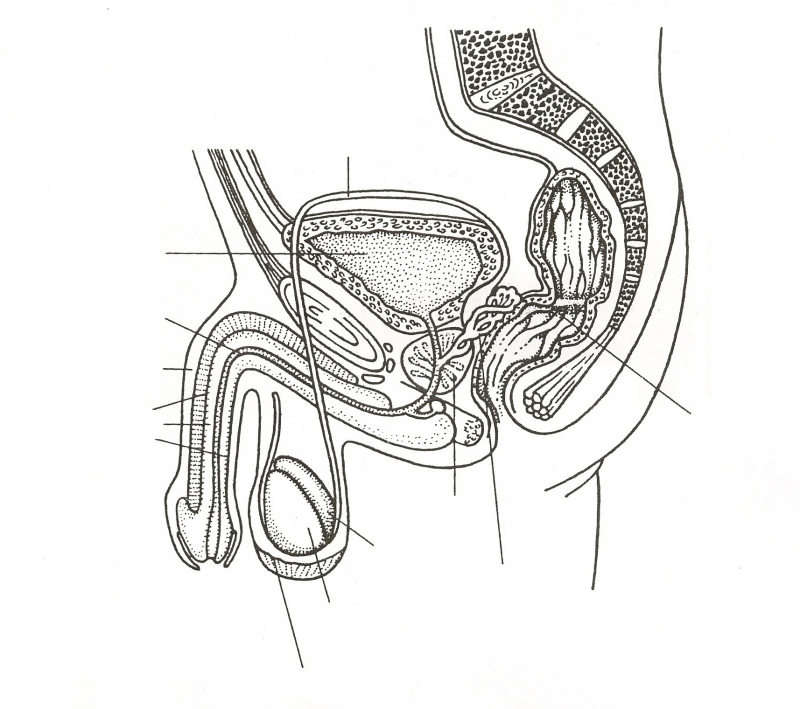 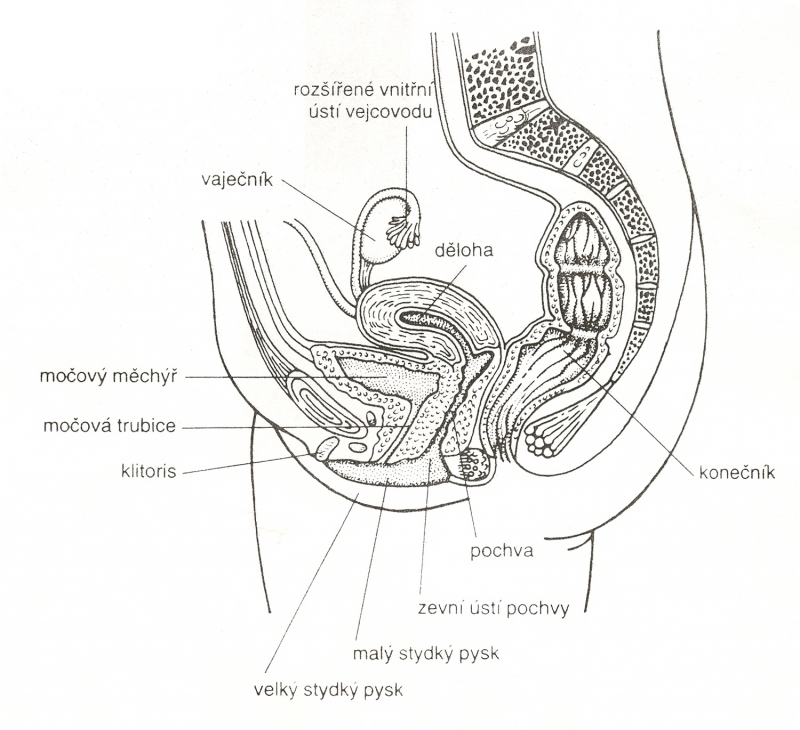 SPRÁVNÉ ŘEŠENÍ:Pohlavní rozmnožování je biologický proces, kterým organismy  
 tvoří své potomky kombinací svých pohlavních buněkNepohlavní rozmnožování je biologický proces, kterým organismus vytváří geneticky identické potomstvo (klony)Mužské pohlavní orgány: 1c, 2d, 3f, 4a, 5e, 6bŽenské pohlavní orgány: 1a, 2e, 3b, 4c, 5dObrázky: